АДМИНИСТРАЦИЯ МУНИЦИПАЛЬНОГО ОБРАЗОВАНИЯ «НОВОДУГИНСКИЙ РАЙОН» СМОЛЕНСКОЙ ОБЛАСТИП О С Т А Н О В Л Е Н И Е  от 28.06.2021  № 111 О принятии решения о подготовке проекта внесения изменений в Генеральный план и Правила землепользования и застройки Высоковского сельского поселения Новодугинского района Смоленской областиРуководствуясь Уставом муниципального образования «Новодугинский район» Смоленской области (новая редакция), Администрация муниципального образования «Новодугинский район» Смоленской области п о с т а н о в л я е т:1. Подготовить проект «Внесение изменений в Генеральный план и Правила землепользования и застройки Высоковского сельского поселения Новодугинского района Смоленской области», в части земельного участка с кадастровым номером 67:13:0030104:949, расположенного по адресу: Российская Федерация, Смоленская область, Новодугинский район, Высоковское сельское поселение,  восточнее д. Горки и земельного участка с кадастровым номером 67:13:0030104:957, расположенного по адресу: Российская Федерация, Смоленская область, Новодугинский район, Высоковское сельское поселение,  юго-западнее          д. Горки, из категории земель - земли сельскохозяйственного назначения в категорию земель - земли промышленности, энергетики, транспорта, связи, радиовещания, телевидения, информатики, земли для обеспечения космической деятельности, земли обороны, безопасности и земли иного специального назначения.2. Настоящее постановление вступает в силу со дня его опубликования в районной газете «Сельские зори».3. Контроль за исполнением настоящего постановления возложить на заместителя Главы муниципального образования «Новодугинский район» Смоленской области В.В. Иванова. Глава муниципального образования «Новодугинский район» Смоленской области	                                         В.В. СоколовОтп. 1 экз. – в делоИсп. _________С.В. Ломоносова	т. 2-11-33"____" _________ .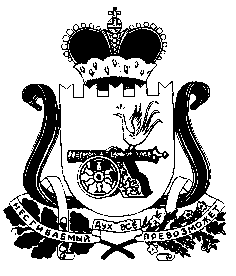 